Профессиональные пробы обучающихся МОУ Дубковской СШ ЯМРв  Ярославском колледже индустрии и питания7 декабря 2018 года в рамках региональной инновационной площадки «Разработка  и реализация сетевой модели непрерывного технологического образования для профессионального самоопределения и развития, обучающихся с учетом перспектив социально-экономического развития региона» обучающиеся 8 и 10 классов вместе с классными руководителями, а также учителем технологии приняли участие в профессиональных пробах на базе Ярославского колледжа индустрии и питания. Обучающиеся познакомились с такими профессиями как повар, кондитер, бухгалтер, технолог и официант. Студенты  3 курса данного колледжа провели мастер – классы в рамках которого обучающиеся совместно приготовили запеченную курицу с помидорами и сыром, составили технологическую карту приготовления блюда и посчитали его себестоимость. На кондитерском производстве они познакомились с изготовлением печенья. В сфере обслуживания обучающиеся познакомились с профессией официанта. В процессе мастер – класса обучающиеся научились сервировать стол, красиво складывать салфетки в форме ракеты и попробовали приготовленные блюда. Это было интересное, познавательное мероприятие. Надеемся, что ярославские техникумы и колледжи организуют нам знакомство со всеми своими профессиями.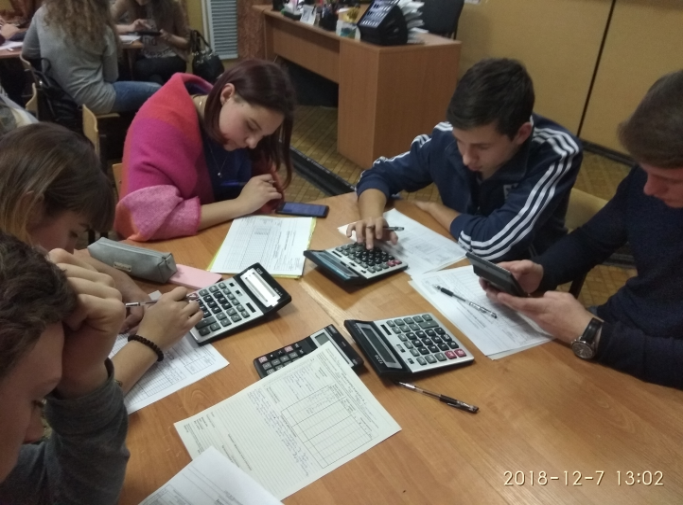 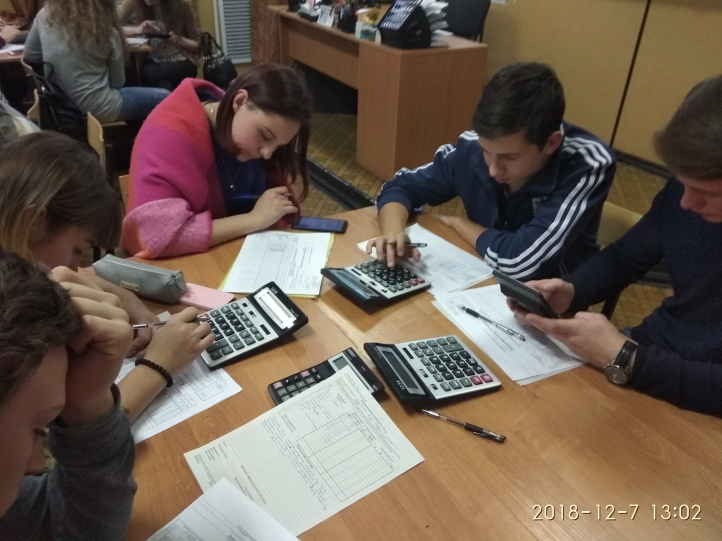 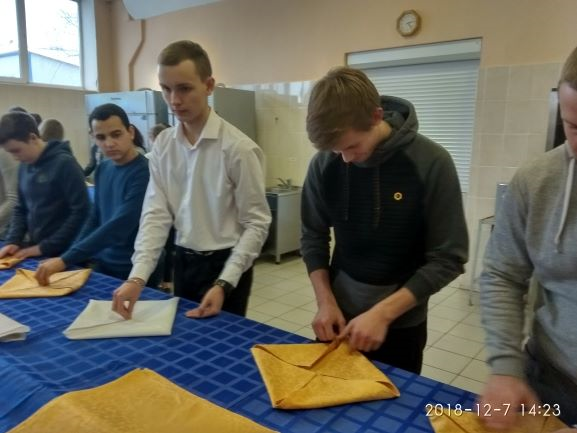 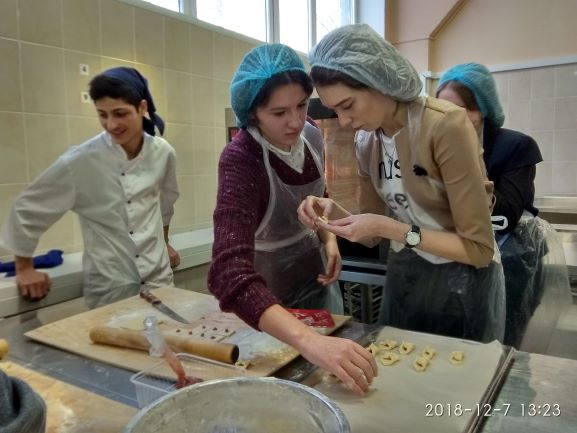 